Shreya Patel
6 Abby Lane, Ballston Lake NY 12019 | C: (845) 443-5730 | shreya2k13@gmail.com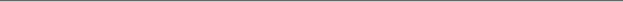 ObjectiveTo obtain a position in the field of accounting and business to gain professional experience and utilize educational background.SkillsFamiliar with MS Word, PowerPoint, Excel
PersonableMotivated team player
Efficient at filingQuick learnerFluent in spoken GujaratiFast typing skills
Administrative workEducationBachelor of Science: Accounting, 2019SUNY Polytechnic Institute – Utica, NY3.55 GPADean’s List in Fall 2017Member of Accounting/Business ClubDiscussing current business news with other students in the same field of interestRelevant CoursesFinancial AccountingFinance PrinciplesMarketing PrinciplesOrganizational BehaviorIssues in Business & SocietyBusiness CommunicationMember of Anime ClubDebating and discussing the pros and cons of Japanese animationWork HistoryYouth Group Leader, 09/2009 to 09/2018Hudson Valley Indian Cultural Association – Hurley, NYImplemented marketing strategies which resulted in growth of customer base.Responsible for creative design for key events.Worked directly with event coordinators to achieve maximum customer satisfaction.Delegated tasks to other Youth Group Members in order to run events more smoothly.Instructed younger members on Indian culture.Volunteer, 2009 to 2012Town of Esopus Library – Port Ewen, NYCleaned and organized shelves, including the children’s area and magazine wall.Welcomed individuals of all ages into the library and helped them locate items.